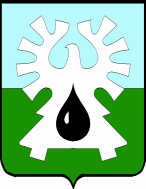 МУНИЦИПАЛЬНОЕ ОБРАЗОВАНИЕ ГОРОД УРАЙХАНТЫ-МАНСИЙСКИЙ АВТОНОМНЫЙ ОКРУГ - ЮГРАКОНТРОЛЬНО-СЧЕТНАЯ ПАЛАТА ГОРОДА УРАЙ11.05.2017                                                                                                                         №39ЗАКЛЮЧЕНИЕ	                                                                                                                      по результатам экспертизы отчета «Об исполнении бюджетагородского округа город Урай за 1 квартал 2017 года»Контрольно-счетной палатой города Урай в соответствии с пунктом 1.9 Плана работы Контрольно-счетной палаты города Урай на 2017 год проведена экспертиза отчета «Об исполнении бюджета городского округа город Урай за 1 квартал 2017 года».Цель проведения экспертизы отчета: анализ достоверности, полноты и соответствие нормативным требованиям составления и представления квартального отчета об исполнении бюджета.Объект экспертизы: администрация города Урай.Предмет экспертизы: Отчет «Об исполнении бюджета городского округа город Урай».Исследуемый период: 1 квартал 2017 года.Срок проведения мероприятия: с 03.05.2017 по 11.05.2017.В результате проведенного обследования установлено следующее:1. Соблюдение требований к составу представленных к квартальному отчету об исполнении бюджета документов и материаловВ силу п. 178 Инструкции о порядке составления и представления годовой, квартальной и месячной отчетности об исполнении бюджетов бюджетной системы Российской Федерации, утвержденной приказом Минфина России от 28.12.2010 №191н (далее – Инструкция №191н) в состав форм квартальной бюджетной отчетности об исполнении консолидированного бюджета бюджетной системы Российской Федерации входят:Отчет об исполнении консолидированного бюджета субъекта Российской Федерации и бюджета территориального государственного внебюджетного фонда (ф. 0503317);Справка по консолидируемым расчетам (ф. 0503125);Пояснительная записка к отчету об исполнении консолидированного бюджета (ф. 0503360) представляется по квартальной отчетности в составе:– текстовой части, сведений о количестве подведомственных участников бюджетного процесса, учреждений, ГУП (МУП) и публично-правовых образований (ф. 0503361), сведений об исполнении консолидированного бюджета (ф. 0503364) и сведений об использовании информационно-коммуникационных технологий в консолидированном бюджете (ф. 0503377).Срок направления в Контрольно-счетную палату города Урай квартальной бюджетной отчетности установлен приложением к распоряжению председателя Думы города Урай от 28.04.2017 №22-од «О проведении десятого заседания Думы города Урай шестого созыва» до 03.05.2017 года. В установленный срок направлены следующие формы квартальной бюджетной отчетности:Отчет об исполнении консолидированного бюджета субъекта Российской Федерации и бюджета территориального государственного внебюджетного фонда (ф. 0503317);Справка по консолидируемым расчетам (ф. 0503125).Также направлены отдельные приложения, содержащие следующие показатели исполнения бюджета за 1 квартал 2017 года:исполнение по доходам бюджета городского округа город Урай; исполнение по разделам, подразделам, целевым статьям (муниципальным программам и не программным направлениям деятельности), группам (группам и подгруппам) видов расходов классификации расходов бюджетов;исполнение по целевым статьям (муниципальным программам и непрограммным направлениям деятельности), группам (группам и подгруппам) видов расходов классификации расходов бюджетов; исполнение по разделам и подразделам классификации расходов бюджетов;исполнение по ведомственной структуре расходов бюджета городского округа город Урай;исполнение бюджета городского округа город Урай по источникам внутреннего финансирования дефицита бюджета по кодам классификации источников финансирования дефицита.Дополнительно 05.05.2017 направлена пояснительная записка к отчету. 2. Оценка основных характеристик местного бюджетаРешением Думы города от 22.12.2016 №36 «О бюджете городского округа город Урай на 2017 год и на плановый период 2018 и 2019 годов» (далее - решение о бюджете города) бюджет городского округа город Урай на 2017 год утвержден со следующими параметрами:доходы – 2 542 665,5 тыс. рублей;расходы – 2 604 386,4 тыс. рублей;дефицит – 61 720,9 тыс. рублей.За 1 квартал 2017 года в решение о городском бюджете вносилось изменение один раз (решение Думы города Урай «О внесении изменений в бюджет городского округа город Урай на 2017 год и на плановый период 2018 и 2019 годов» от 21.02.2017 №4), в результате чего доходы увеличены на 124 091,2 тыс. рублей, расходы увеличены на 326 974,0 тыс. рублей (Таблица 1).Кроме этого, в 1 квартале 2017 года без внесения изменений в решение о городском бюджете на 2017 год в связи с дополнительными поступлениями из бюджета автономного округа целевых средств доходы и расходы увеличены на сумму 8 192,6 тыс. рублей.В результате внесенных изменений уточненный бюджет города на 01.04.2017 составил:доходы в сумме 2 674 949,3 тыс. рублей, что на 5% или на 132 283,8 тыс. рублей выше первоначально утвержденного плана по доходам;расходы в сумме 2 939 553,0 тыс. рублей, что на 13% или на 335 166,6 тыс. рублей выше первоначального утвержденного плана по расходам;дефицит бюджета увеличился на 202 882,8 тыс. рублей или в 4,3 раза и составил 264 603,7 тыс. рублей. Объем дефицита бюджета обеспечен остатками бюджетных средств на лицевом счете по учету средств местного бюджета в сумме 202 156,2 тыс. рублей, сложившихся по состоянию на 01.01.2017, что не противоречит части 3 статье 92.1 Бюджетного кодекса РФ (далее – БК РФ).Анализ изменений утвержденных параметров бюджетаТаблица 1 (тыс. рублей.)Увеличение доходной части бюджета на 132 283,8 тыс. рублей произошло за счет увеличения в виде поступлений в бюджет города в сумме 143 742,6 тыс. рублей и уточнения суммы неналоговых доходов в сторону уменьшения на 11 458,8 тыс. рублей (143 742,6 тыс. рублей – 11 458,8 тыс. рублей).Поступления:субсидии на софинансирование расходов, предоставляемых бюджету городского округа из бюджета автономного округа в сумме 6 505,1 тыс. рублей;субвенции на выполнение отдельных государственных полномочий, предоставляемых бюджету городского округа из бюджета автономного округа в сумме 1 637,5 тыс. рублей;иные межбюджетные трансферты в сумме 600,0 тыс. рублей – целевые средства в рамках финансирования наказов избирателей депутатов Думы ХМАО-Югры;прочие безвозмездные поступления в сумме 135 000,0 тыс. рублей - целевые средства в рамках дополнительного соглашения к Соглашению о сотрудничестве от 25 октября 2013 года между Правительством Ханты-Мансийского автономного округа – Югры и Публичным акционерным обществом «Нефтяная компания «ЛУКОЙЛ» на финансирование строительства, реконструкции и капитального ремонта социальных объектов в городе Урай на 2017 год.Уточнения неналоговых доходов:уменьшение плановых показателей по доходам от использования имущества на 11 600,9 тыс. рублей и платежей при пользовании природными ресурсами на 1 235,2 тыс. рублей, по причинам, в большей степени обусловленным уменьшением арендных платежей в связи с выбытием арендуемого объекта имущественного комплекса объектов энергоснабжения и изменением в законодательстве природопользования;увеличение планового показателя по доходам от продажи материальных и нематериальных активов на 1 377,3 тыс. рублей (исполнение предложений Контрольно-счетной палаты города Урай, по результатам экспертизы на Проект решения Думы «О бюджете городского округа город Урай на 2017 год и на плановый период 2018 и 2019 годов»).Увеличение расходов бюджета произведено за счет:безвозмездных поступлений в сумме 143 742,6 тыс. рублей;остатков средств на счете по учету средств местного бюджета на 01.01.2017, в сумме 202 156,2 тыс. рублей;уменьшения расходов на сумму 10 732,2 тыс. рублей, в связи с уменьшением бюджетных ассигнований в рамках муниципальной программы «Капитальный ремонт и реконструкция систем коммунальной инфраструктуры города Урай на 2014-2020 годы».Изменения в первоначальные плановые показатели расходной части бюджета внесены в соответствии с частью 3 статьи 92.1 БК РФ, статьи 7 решения о бюджете города и требованиями статьи 217 БК РФ.3. Анализ исполнения бюджета города по доходамИсполнение по доходам бюджета за 1 квартал 2017 года составило 495 811,2 тыс. рублей или 19% к уточненному плану на 2017 год (2 674 949,3 тыс. рублей), что на 55 192,0 тыс. рублей больше аналогичного показателя 2016 года (440 619,2 тыс. рублей).В структуре поступлений за 1 квартал 2017 года преобладающую долю составляют безвозмездные поступления 65 % или 320 055,4 тыс. рублей. На долю налоговых и неналоговых поступлений приходится 35% доходов городского бюджета или 175 755,8 тыс. рублей (Таблица 3).Таблица 3 (тыс. рублей)3.1. Анализ исполнения налоговых доходовВ структуре доходной части бюджета за I квартал 2017 года налоговые доходы составляют 24%.Исполнение по налоговым доходам за I квартал 2017 года составило 139 288,4 тыс. рублей или 24% к уточненному плану на 2017 год (578 430,7 тыс. рублей). Объем поступлений налоговых доходов за I квартал 2017 года на 4 897,4 тыс. рублей выше аналогичного показателя 2016 года (134 391,0 тыс. рублей, Таблица 4).Основными доходными источниками в структуре налоговых доходов являются: налог на доходы физических лиц – 104 380,5 тыс. рублей, удельный вес, которого составил 75% от общего объема налоговых доходов, налоги на совокупный доход – 26 728,1 тыс. рублей, удельный вес которых составил 19%.Таблица 4 (тыс. рублей)В целом исполнение налоговых доходов по отношению к аналогичному периоду 2016 года составило 104%. Увеличение объема налоговых поступлений произошло по всем видам налоговых поступлений кроме доходов от уплаты акцизов и налогов на совокупный доход, по данным видам доходов произошло уменьшение объема поступлений, соответственно на 288,0 тыс. рублей и 1 840,9 тыс. рублей (Таблица 4).3.2. Анализ исполнения неналоговых доходовВ структуре доходов городского бюджета за I квартал 2017 года неналоговые доходы составляют 7%.Поступление неналоговых доходов по отношению к уточненному плану на 2017 год составило 28% или 36 467,4 тыс. рублей, что на 557,6 тыс. рублей ниже  аналогичного периода 2016 года (37 025,0 тыс. рублей).Таблица 5 (тыс. рублей)За I квартал 2017 года по сравнению с аналогичным периодом 2016 года наблюдается снижение по доходам от использования имущества, по платежам при пользовании природными ресурсами и прочих неналоговых доходов, по остальным видам планируемых неналоговых доходов – увеличение объема поступлений (Таблица 5).В целом, исполнение неналоговых доходов за I квартал 2017 года по отношению к аналогичному периоду 2016 года составило 98,5%.3.3. Анализ исполнения безвозмездных поступленийЗначительную долю в доходной части городского бюджета (65%) составляют безвозмездные поступления исполнение планового показателя 320 055,4 тыс. рублей, в сравнении с аналогичным периодом 2016 года объем данных поступлений выше на 50 852,2 тыс. рублей. Исполнение уточненного плана на 2017 год (1 966 457,4 тыс. рублей) составило 16%.Таблица 6 (тыс. рублей)В структуре безвозмездных поступлений за I квартал 2017 года наибольший объем 67% составляют поступления в виде субвенций, предоставляемых бюджету городского округа город Урай из окружного бюджета. Поступления в виде дотаций, предоставляемых бюджету городского округа город Урай из окружного бюджета, составили 29%, субсидии – 3%, прочие безвозмездные поступления – 0%, иные межбюджетные трансферты – 1% от общего объема безвозмездных поступлений (Таблица 6).В целом исполнение безвозмездных поступлений за I квартал 2017 года по отношению к аналогичному периоду 2016 года составило 118%.4. Анализ исполнения бюджета города по расходам за I квартал 2017 годаПервоначально расходы бюджета на 2017 год были утверждены в размере 2 604 386,4 тыс. рублей. В результате внесенных изменений в решение о бюджете города и без внесения изменений в решение о бюджете, в соответствии с БК РФ, в сравнении с первоначально утвержденным бюджетом, объем планового показателя по расходам увеличился на 335 166,6 тыс. рублей или на 12,9% от первоначальных назначений и составил 2 939 553,0 тыс. рублей.Увеличение планового показателя по расходам произошло по всем разделам классификации расходов, за исключением трех разделов «Национальная безопасность и правоохранительная деятельность», «Средства массовой информации», «Обслуживание государственного и муниципального долга». Наибольшее увеличение бюджетных назначений произошло по разделам:«Физическая культура и спорт» в 5,05 раза, увеличение планового показателя обусловлено направлением средств на выполнение работ по строительству крытого катка;«Охрана окружающей среды» в 5,2 раза, увеличение планового показателя обусловлено направлением средств на ликвидацию несанкционированных свалок;«Здравоохранение» на 78,4%, увеличение планового показателя обусловлено направлением средств на разработку ПСД и выполнение строительно-монтажных работ по модернизации котельной на объекте «Больница восстановительного лечения в г. Урай»;«Жилищно-коммунальное хозяйство» на 40%, увеличение планового показателя обусловлено направлением средств на реконструкцию нежилого здания детской поликлиники под жилой дом со встроенными помещениями; выполнением работ по сносу ветхого жилья; на выплату выкупной стоимости за изымаемые жилые помещения; проектирование инженерных систем коммунальной инфраструктуры; приобретение автомобилей. Изменения бюджетных ассигнований расходной части городского бюджета по разделам классификации расходов бюджета за I квартал 2017 года приведены в таблице 7.Таблица 7 (тыс. рублей)Расходы бюджета города за I квартал 2017 года исполнены на сумму 447 003,1 тыс. рублей или 16,2% от уточненного годового объема бюджетных назначений, что на 188 994,8 тыс. рублей или 46,7% меньше расходов бюджета города за аналогичный период 2016 года (655 997,9 тыс. рублей).Наибольший удельный вес в отчетном периоде в структуре исполненных расходов бюджета города занимают расходы по разделам:«Образование» – 53,6% (за I квартал 2016 года – 38,3%);«Общегосударственные вопросы» – 12,8% (за I квартал 2016 года – 10,1%);«Национальная экономика» – 10,1% (за I квартал 2016 года – 6,1 %);«Жилищно-коммунальное хозяйство» – 9,3% (за I квартал 2016 года – 7,4%);«Социальная политика» – 7,8% (за I квартал 2016 года – 6,9%);«Культура и кинематография» – 4,6% (за I квартал 2016 года – 28,9%).От 1,1% и менее составляют расходы по разделам: «Национальная безопасность и правоохранительная деятельность» – 1,1%; «Средства массовой информации» – 0,5%; «Физическая культура и спорт» – 0,3%; «Здравоохранение» – 0,0%; «Охрана окружающей среды» – 0,0%; «Обслуживание государственного и муниципального долга» – 0,0%.4.1. Анализ исполнения расходов на реализацию мероприятий муниципальных программ за I квартал 2017 годаПервоначальный объем финансирования на реализацию муниципальных программ был утвержден в сумме 2 580 820,5 тыс. рублей. С учетом изменений в решение о городском бюджете и сводную бюджетную роспись расходов бюджета объем бюджетных ассигнований увеличился на 344 932,3, тыс. рублей или 13% и составил 2 915 752,8 тыс. рублей. Анализ исполнения показал, уровень освоения средств, в рамках программных мероприятий, по отношению к уточненным плановым показателям незначительно снизился к уровню I квартала 2016 (94,9%) и за I квартал 2017 года составил 94,8%.Из 19 программ с результатом 100% исполнено 2 программы, по 10 программам исполнение по итогам I квартала 2017 года составило от 90,4% до 99,8%, по 5 программам от 86,8% до 89,0%, по 2 программам 0% в связи с отсутствием плановых значений в анализируемом периоде (Таблица 8).Таблица 8 (тыс. рублей)Не освоение бюджетных назначений в полном объеме, в основном, обусловлено экономией средств, а также переносом сроков исполнения отдельных мероприятий программ и сроков их оплаты по фактически выполненным работам, корме того повторное проведение конкурентных процедур при осуществлении закупок в связи с отсутствием заявок участников или некорректным их предоставлением.5. Выводы по результатам экспертизы отчета «Об исполнении бюджета городского округа Урай за I квартал 2017 года»1.	По состоянию на 01.04.2017 бюджет городского округа города Урай исполнен с превышением доходов над расходами (профицит) в сумме – 18 808,1 тыс. рублей. Исполнение по доходам бюджета за I квартал 2017 года составило 495 811,2 тыс. рублей или 18,5% к уточненному плану на 2017 год (2 674 949,3 тыс. рублей), что на 55 192,0 тыс. рублей больше аналогичного показателя 2016 года.2.	Расходы бюджета города за I квартал 2017 года исполнены на сумму 477 003,1 тыс. рублей или 16,2% от утвержденного годового объема бюджетных назначений (2 939 553,0 тыс. рублей), что на 188 994,8 тыс. рублей ниже расходов бюджета города за аналогичный период 2016 года (655 997,9 тыс. рублей).Удельный вес финансового обеспечения Программ в сумме уточненных параметров расходов бюджета города на 2017 год составляет 99,2%, что ниже аналогичного показателя 2016 года на 0,8%.Представленный отчет об исполнении бюджета городского округа города Урай за 1 квартал 2017 года соответствует нормам действующего бюджетного законодательства и может быть рекомендован депутатам Думы города для рассмотрения в установленном порядке. Исполняющий обязанностипредседателя                                                                                       В.В. СадыковаИсполнители:В.В. Садыкова, Г.Н. Карпенко628285, Российская Федерация, Тюменская область, Ханты-Мансийский автономный округ-Югра, г. Урай, микрорайон 2, дом 60Тел. 23264/ факс 23264           Е-mail:  ksp@uraу.ruРешения ДумыДоходы бюджетаДоходы бюджетаДоходы бюджетаДоходы бюджетаРасходы бюджетаРасходы бюджетаДефицитРешения ДумыВсегоНалоговые доходыНеналоговые доходыБезвозмездные поступленияВсегоОстатки на счетах по состоянию на 01.01.17Дефицит12(3+4+5)345678(2-6)Утверждено первоначально от 22.12.16 №362 542 665,5578 430,7141 520,01 822 714,82 604 386,40,0-61 720,9Внесены измененияот 21.02.17 №4124 091,20,0-11 458,8135 550,0326 974,0202 156,2-202 882,8Итого с учетом  изменений,
внесенных решениями Думы2 666 756,7578 430,7130 061,21 958 264,82 931 360,4202 156,2-264 603,7Изменения, внесенные в сводную бюджетную роспись8 192,60,00,08 192,68 192,60,00,0ВСЕГО:2 674 949,3578 430,7130 061,21 966 457,42 939 553,0202 156,2-264 603,7Наименование показателя2016 год2016 год2016 год2017 год2017 год2017 год2017 годОтклонения исполнения 2017 к 2016Наименование показателяУточненный планИсполнение за I квартал% исполненияУточненный планИсполнение за I кварталУдельный вес %% исполненияОтклонения исполнения 2017 к 20161235(3/2*100)6789(7/6*100)10(7-3)Налоговые доходы624 806,4134 391,022%578 430,7139 288,428%24%+4 897,4Неналоговые доходы178 998,037 025,021%130 061,236 467,47%28%-557,6Безвозмездные поступления1 964 787,4269 203,214%1 966 457,4320 055,465%16%+50 852,2Итого:2 768 591,8440 619,216%2 674 949,3495 811,2100%19%+55 192,0Налоговые доходы2016 год2016 год2016 год2017 год2017 год2017 год2017 годОтклоне-ния исполнения 2017 к 2016Налоговые доходыУточненный планИсполнение за I квартал% исполненияУточненный планИсполнение за I кварталУдельный вес %% исполненияОтклоне-ния исполнения 2017 к 20161234(3/2*100)5678(6/5*100)9(6-3)НДФЛ456 958,898 062,821%419 018,0104 380,575%25%+6 317,7Акцизы по подакцизным товарам 10 162,62 841,328%13 551,02 553,32%19%-288,0Налоги на совокупный доход124 118,528 569,023%115 301,526 728,119%23%-1 840,9Налоги на имущество физических лиц9 500,0188,72%7 900,0395,30,3%5%+206,6Земельный налог18 761,53 635,619%17 300,03 775,32,7%22%+139,7Госпошлина5 305,01 093,621%5 360,21 455,91%27%+362,3Итого:624 806,4134 391,022%578 430,7139 288,4100%24%+4 897,4Неналоговые доходы2016 год2016 год2016 год2017 год2017 год2017 год2017 годОтклоне-ния исполнения 2017 к 2016Неналоговые доходыУточненный планИсполнение за I квартал % исполненияУточненный планИсполнение за I квартал Удельный вес %% исполненияОтклоне-ния исполнения 2017 к 20161234(3/2*100)5678(6/5*100)9(6-3)Доходы от использования имущества153 562,127 837,818%90 715,120 793,757%23%-7 044,1Платежи при пользовании природными ресурсами687,5590,186%804,8463,31%58%-126,8Доходы от оказания платных услуг (работ)  и компенсации затрат1 727,0495,629%1 727,22 972,98%172%+2 477,3Доходы от продажи материальных и нематериальных активов18 660,15 458,929%31 057,18 677,524%28%+3 218,6Штрафы, санкции, возмещение ущерба4 361,32 536,258%5 757,03 557,610%62%+1 021,4Прочие неналоговые доходы0,0106,4-0,02,4---104,0Итого:178 998,037 025,021%130 061,236 467,4100%28%-557,62016 год2016 год2016 год2017 год2017 год2017 год2017 годОтклонения исполнения 2017 к 2016Наименование показателяУточненный планИсполне-ние за квартал% исполненияУточненный планИсполне-ние за кварталУдель ный вес %% исполне-нияОтклонения исполнения 2017 к 20161234(3/2*100)5678(6/5*100)9(6-3)Дотации438 952,387 790,420%486 287,297 257,529%20%+9 467,1Субсидии226 144,216 957,47%169 170,39 256,93%5%-7 700,5Субвенции1 142 895,2211 685,419%1 171 491,3224 720,567%19%+13 035,1Иные межбюджетные трансферты5 195,72 404,046%4 508,61 770,01%39%-634,0Прочие безвозмездные поступления151 600,00,00%135 000,00,0-0%0,0Доходы от возврата бюджетными учреждениями остатков субсидий прошлых лет0,00,0-0,00,6--+0,6Возврат остатков субсидий, субвенций и межбюджетных трансфертов, имеющих целевое назначение, прошлых лет0,0-49 634,0-0,0-12 950,1--+36 683,9Итого:1 964 787,4269 203,214%1 966 457,4320 055,410016%+50 852,2Расходы бюджета по разделам классификации расходов бюджетов2016 год2016 год2016 год2016 год2016 год2016 год2017 год2017 год2017 год2017 год2017 год2017 годРасходы бюджета по разделам классификации расходов бюджетовПервоначальный планУточненный  план% отклоненияисполнение   1 кв.%    исполнения от уточненного планаУдельный вес %Первоначальный планУточненный план% отклоненияисполнение   1 кв.%    исполнения от уточненного планаУдельный вес %12345678910111213Общегосударственные вопросы268 798,9269 197,80,166 161,324,610,1279 195,1279 589,30,161 271,421,912,8Национальная безопасность и правоохранительная деятельность36 867,137 037,10,55 060,113,70,834 943,734 943,70,05 277,615,11,1Национальная экономика236 787,4251 792,56,348 543,219,37,4277 964,3283 509,82,047 980,816,910,1Жилищно-коммунальное хозяйство369 319,4484 004,231,139 941,78,36,1274 021,0383 628,740,044 151,311,59,3Охрана окружающей среды1 200,01 800,550,00,00,00,0336,12 083,2519,80,00,00,0Образование1 440 707,41 519 488,15,5250 926,516,538,31 427 222,61 588 234,411,3255 643,516,153,6Культура, кинематография110 069,5304 094,5176,3189 739,862,428,9111 308,4127 013,814,121 712,017,14,6Здравоохранение0,09 452,5100,07 267,376,91,1823,91 470,178,40,00,00,0Социальная политика164 249,6197 173,820,044 957,922,86,9175 180,6194 438,011,037 292,319,27,8Физическая культура и спорт1 420,84 663,8228,3975,420,90,14 209,325 460,6504,91 242,24,90,3Средства массовой информации13 246,313 246,30,02 424,718,30,413 246,313 246,30,02 432,018,40,5Обслуживание государственного и муниципального долга9 551,57 354,2-23,00,00,00,05 935,15 935,10,00,00,00,0Всего расходов:2 652 217,93 099 305,316,9655 997,921,21002 604 386,42 939 553,012,9477 003,116,2100№ п/пНаименование программыУточненный план на 2017 годПлан на 1 квартал 2017 годаИсполнено за 1 квартал 2017 года% исполнения к 1 кварталу% исполнения к году12345671.МП «Совершенствование и развитие муниципального управления в городе Урай на 2015 -2017 годы»453 498,3096 791,290 741,193,720,02.МП «Создание условий для эффективного и ответственного управления муниципальными финансами, повышения устойчивости местного бюджета городского округа г. Урай. Управление муниципальными финансами в городском округе г.Урай» на период до 2020 года43 276,08 978,87 790,286,818,03.МП «Профилактика правонарушений на территории города Урай» на 2015-2017 годы10 673,62 856,12 701,994,625,34.МП «Защита населения и территории городского округа город Урай от чрезвычайных ситуаций, совершенствование гражданской обороны» на 2013-2018 годы26 294,94 399,63 917,389,014,95.МП «Развитие малого и среднего предпринимательства, потребительского рынка и сельскохозяйственных товаропроизводителей в города Урай» на 2016-2020 годы49 499,815 930,215 899,299,832,16.МП «Информационное общество – Урай» на 2013-2015 годы15 072,33 030,02 739,990,418,27.МП «Улучшение жилищных условий граждан, проживающих на территории муниципального образования город Урай» на 2016-2018 годы138 208,422 323,519 271,586,313,98.МП «Развитие жилищно-коммунального комплекса и повышение энергетической эффективности в городе Урай » на 2016-2018 годы169 856,828 607,027 999,397,916,59.МП «Капитальный ремонт и реконструкция систем коммунальной инфраструктуры города Урай» на 2014-2020 годы14 211,20,00,00,00,010.МП «Проектирование и строительство инженерных сетей коммунальной инфраструктуры в городе Урай» на 2014-2020 годы68 187,7386,7336,387,00,511.МП «Обеспечение градостроительной деятельности на территории города Урай» на  2015-2017 годы98 211,214 755,214 212,096,314,512.МП «Охрана окружающей среды в границах города Урай» на 2012-2016 годы2 047,10,00,00,00,013.МП «Развитие транспортной системы города Урай» на 2016-2020 годы50 942,11 886,51 654,887,73,214.МП «Развитие образования города Урай» на 2014-2018 годы1 428 121,9236 720,1224 840,695,015,715.МП «Культура города Урай» на 2012-2016 годы187 386,633 205,332 212,997,017,216.МП «Развитие физической культуры, спорта и туризма в городе Урай» на 2016-2018 годы125 892,820 401,120 401,1100,016,217.МП «Молодежь города Урай» на 2016-2020 годы18 805,63 453,53 153,591,316,818.МП «Поддержка социально ориентированных некоммерческих организаций в городе Урай» на 2015-2017 годы14 920,33 643,83 643,8100,024,419.МП «Модернизация здравоохранения муниципального образования городской округ город Урай» на 2013-2017 годы646,20,00,00,00,0ИТОГО:ИТОГО:2 915 752,8497 368,6471 515,494,816,2